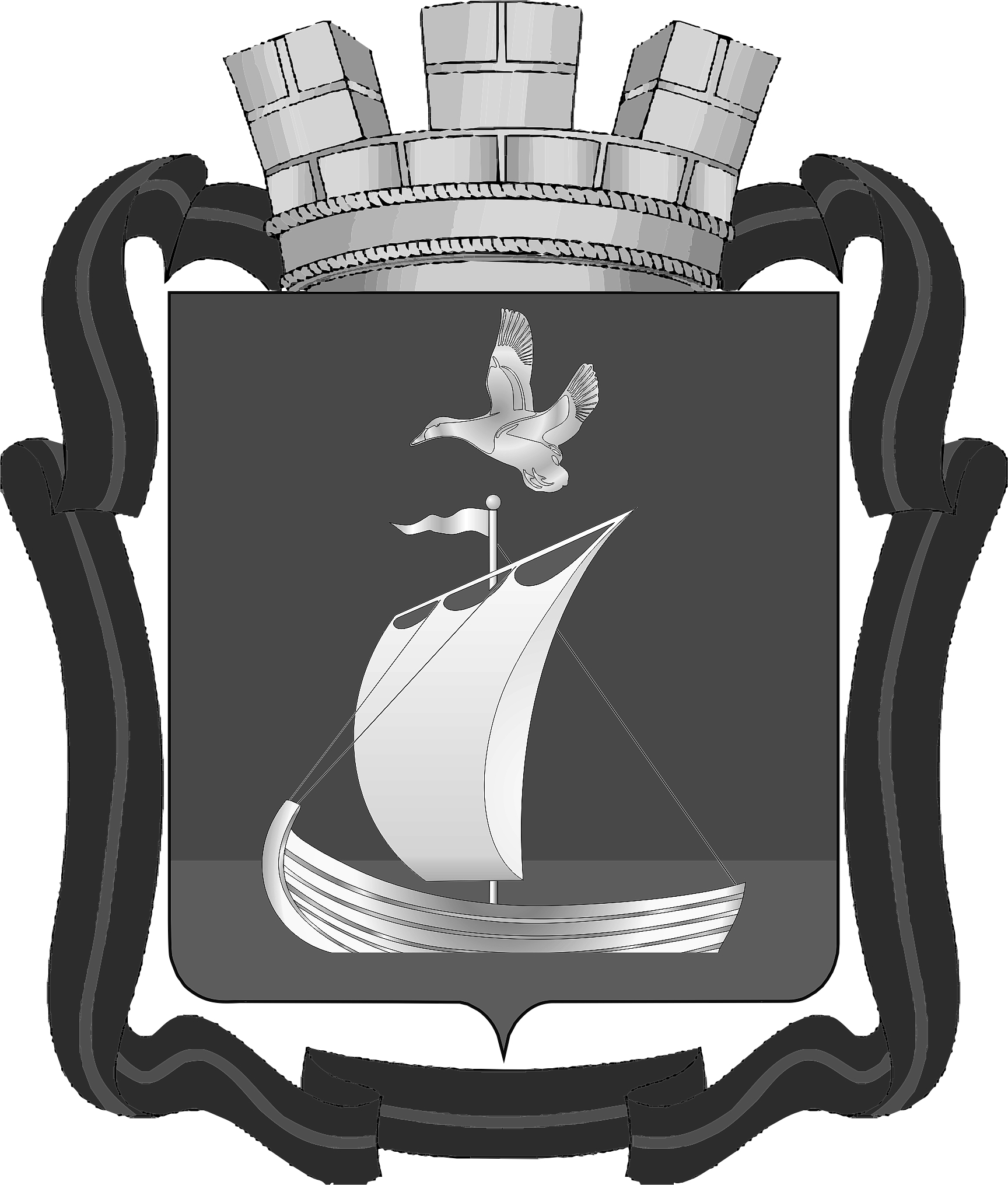 П О С Т А Н О В Л Е Н И ЕГЛАВЫ МУНИЦИПАЛЬНОГО ОБРАЗОВАНИЯГОРОДСКОЕ ПОСЕЛЕНИЕ КАНДАЛАКШАКАНДАЛАКШСКОГО МУНИЦИПАЛЬНОГО РАЙОНАот «29» сентября 2023г.                                                                                                                    № 22О внесении изменений в постановление главы муниципального образования городское поселение Кандалакша Кандалакшского района от 17.03.2021 № 2 «Об утверждении Положения о комиссии по соблюдению требований к должностному поведению лиц, замещающих муниципальные должности и урегулированию конфликта интересов»(в редакции постановления главы от 15.06.2023 № 15)В соответствии с Федеральным законом от 25.12.2008 № 273-ФЗ «О противодействии коррупции», Федеральным законом от 10.07.2023 № 286-ФЗ «О внесении изменений в отдельные законодательные акты Российской Федерации», Федеральным законом от 06.10.2003 № 131-ФЗ «Об общих принципах организации местного самоуправления в Российской Федерации», Законом Мурманской области от 26.10.2007 № 898-01-ЗМО «О противодействии коррупции в Мурманской области», Уставом муниципального образования городское поселение Кандалакша Кандалакшского муниципального района Мурманской области,  П О С Т А Н О В Л Я Ю:	1. Дополнить Положение о комиссии по соблюдению требований к должностному поведению лиц, замещающих муниципальные должности и урегулированию конфликта интересов, утвержденное постановлением главы муниципального образования городское поселение Кандалакша Кандалакшского района от 17.03.2021 № 2 (в редакции постановления главы муниципального образования городское поселение Кандалакша Кандалакшского муниципального района от 15.06.2023 № 15),  пунктом 22. следующего содержания:	«22. Лицо, замещающее муниципальную должность освобождается от ответственности за несоблюдение ограничений и запретов, требований о предотвращении или об урегулировании конфликта интересов и неисполнение обязанностей, установленных Федеральным законом от 06.10. 2023 № 131-ФЗ «Об общих принципах организации местного самоуправления в Российской Федерации» и другими федеральными законами, в целях противодействия коррупции, в случае, если несоблюдение таких ограничений, запретов и требований, а также неисполнение таких обязанностей признается следствием не зависящих от указанных лиц обстоятельств, в порядке, предусмотренном частями 3-6 статьи 13 Федерального закона от 25.12.2008 № 273-ФЗ «О противодействии коррупции».».	2. Опубликовать настоящее постановление в периодическом печатном издании «Информационный бюллетень администрации муниципального образования Кандалакшский район» и разместить на сайте муниципального образования городское поселение Кандалакша Кандалакшского района.	3. Настоящее постановление вступает в силу со дня опубликования и распространяется на правоотношения, возникшие с 10.07.2023 года. Глава муниципального образования						        Е.В. Ковальчук 